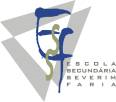 Contrato colectivo de trabalhoTurma: __________					Grupo de Trabalho: _________________________________	  _________________________________	                       _________________________________	  _________________________________Tema: _______________________________________________________________Objectivos: Conhecer a existência de substâncias químicas (fitormonas) nas plantas.Compreender a influência das fitormonas no desenvolvimento, movimento e crescimento das plantas.Tarefas a realizar pelo grupo: Elaboração de um poster.Apresentação oral do poster com duração máxima de 15 minutos.Data de entrega do poster: ___/ ___/ ___Data de apresentação do poster: ___/ ___/ ___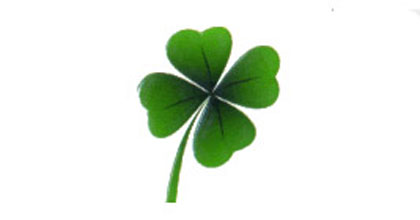 Comprometemo-nos a entregar o(s) referido(s) trabalho(s) no prazo estipulado. 	     Assinatura dos membros do grupo: _____________________________          _____________________________					    	          _____________________________					    	          _____________________________     Assinatura do professor: ______________________________________     Contrato acordado em: ___/ ___/ ___